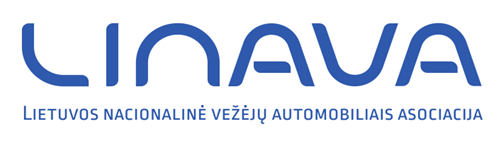 LIETUVOS NACIONALINĖ VEŽĖJŲ AUTOMOBILIAIS ASOCIACIJA „LINAVA” 43 NEEILINIS  KONGRESASNUTARIMASDĖL LIETUVOS NACIONALINĖS VEŽĖJŲ AUTOMOBILIAIS ASOCIACIJOS „LINAVA“  BALSŲ SKAIČIAVIMO KOMISIJOS NUOSTATŲ PATVIRTINIMO2023 m. gegužės 10 d. Nr. 43-Vilnius           Lietuvos nacionalinės vežėjų automobiliais asociacijos „Linava“ (toliau – Asociacija)  43 neeilinis  kongresas, vadovaudamasis Asociacijos įstatų 7.2.13 papunkčiu, nutaria:Patvirtinti  Asociacijos balsų skaičiavimo komisijos nuostatus (pridedama).Kongreso pirmininkas       						                                                                       BALSŲ SKAIČIAVIMO KOMISIJOS VEIKLOS NUOSTATAII. BENDROSIOS NUOSTATOSLietuvos nacionalinės vežėjų automobiliais asociacijos „LINAVA“ (toliau – asociacija LINAVA) Balsų skaičiavimo komisijos nuostatai (toliau – Nuostatai) reglamentuoja asociacijos LINAVA Balsų skaičiavimo komisijos (toliau – Komisija) tikslus, uždavinius, įgaliojimus, darbo tvarką ir kitus su Komisijos veikla susijusius klausimus.Komisija savo veikloje vadovaujasi LR asociacijų įstatymu, asociacijos LINAVA įstatais, asociacijos LINAVA kongreso darbo tvarka, regioninių susirinkimų šaukimo ir darbo tvarka kongreso nutarimais, kitais teisės aktais ir šiais Nuostatais.Komisijos veikla yra grindžiama teisingumo, nešališkumo, skaidrumo, atsakomybės ir viešumo principais. Komisijos tikslas – teisingų balsavimo procedūrų atlikimo užtikrinimas. Komisijos uždavinys – užtikrinti teisingą balsavimo procedūrų atlikimą dėl asociacijos LINAVA kongreso, regioninių susirinkimų metu priimamų sprendimų.Balsavimo metu naudojamos balsadėžės turi atitikti LR Vyriausiosios rinkimų komisijos ir/arba Europos Sąjungos nustatytus reikalavimus. II. KOMISIJOS IŠRINKIMASKomisija renkama asociacijos LINAVA kongreso ar regioninio susirinkimo metu iš asociacijos LINAVA narių. Nutarimas priimamas dalyvaujančių kongrese ar regioniniame susirinkime asociacijos LINAVA narių paprasta balsų dauguma.Komisijos nariais negali būti asmenys, kandidatuojantys į asociacijos LINAVA valdymo ir kontrolės organų narius, o taip pat esantys valdymo ir kontrolės organų nariais.Komisijos narius kongreso ar regioninio susirinkimo metu siūlo kongreso ar regioninio susirinkimo dalyviai – asociacijos LINAVA nariai.Komisiją sudaro nelyginis skaičius: regioniniame susirinkime ne mažiau kaip 3 nariai ir ne daugiau kaip 7 nariai, o kongrese ne mažiau kaip 5 nariai, bet ne daugiau kaip 11 narių.Išrinkus Komisiją, ši iš savo narių išsirenka komisijos pirmininką. Komisijos pirmininkas yra atsakingas už Komisijos darbo organizavimą.III. KOMISIJOS DARBO TVARKAKomisijos pirmininkas ar kitas balsų skaičiavimo komisijos narys prieš prasidedant balsavimui kongrese ar regioniniame susirinkime dalyvaujantiems asociacijos LINAVA nariams išaiškina balsavimo ir balsų skaičiavimo tvarką.Komisija atlieka šias funkcijas:Balsuojant atviru balsavimu, Komisija suskaičiuoja balsus ir iš karto skelbia balsavimo rezultatą. Balsų skaičiavimo paprastai dubliuoja du Komisijos nariai.Balsuojant slaptu balsavimu:prie prasidedant balsavimo pradžiai patikrina, ar balsadėžė yra tuščia, ją užrakina ir užantspauduoja. Šį patikrinimą Komisija privalo fiksuoti balsavimo rezultatų skaičiavimo protokole. Balsadėžės raktą saugoja Komisijos pirmininkas.pasirašytinai išduoda asociacijos LINAVA nariams nustatyta tvarka parengtus balsavimo biuletenius.prižiūri, kad į balsavimo patalpą neužeitų pašaliniai asmenys;skaičiuodama balsavimo rezultatus, Komisija:atidarius balsadėžę, suskaičiuoja visus rastus biuletenius. Kiekvieną biuletenį Komisijos pirmininkas pasirašo;nustato, kurie biuleteniai yra negaliojantys, juos suskaičiuoja.suskaičiuoja, kiek balsų surinko kiekvienas kandidatas į asociacijos organus, ar kiek balsų surinko kitas kongrese ar regioniniame susirinkime priimamas nutarimas ir rezultatus užfiksuoja protokole.surašo slapto balsavimo rezultatų skaičiavimo protokolą, kurį pasirašo Komisijos pirmininkas ir Komisijos sekretorius, jei toks yra išrinktas. Jei Komisijos sekretorius neišrinktas, pasirašo tik Komisijos pirmininkas. Komisijos nariai turi teisę pareikšti pastabas dėl protokolo, o Komisijos pirmininkas turi jas paskelbti kongresui ar regioniniam susirinkimui kartu su protokolu;balsadėžėje rastus ir suskaičiuotus biuletenius sudeda į voką, ant voko užrašo jo turinį, voką užklijuoja, antspauduoja, pasirašo Komisijos pirmininkas ir ne mačiau kaip trys Komisijos nariai. Užklijuotą, užantspauduotą ir pasirašytą voką Balsų skaičiavimo Komisijos pirmininkas pasirašytinai perduoda Kongreso ar regioninio susirinkimo sekretoriato vadovui. Vokas privalo būti saugomas iki kito kongreso ar regioninio susirinkimo;pasibaigus slaptam balsavimui, Komisijos pirmininkas paskelbia slapto balsavimo rezultatus ir slapto Balsavimo rezultatų skaičiavimo protokolą perduoda kongreso ar regioninio susirinkimo sekretoriato vadovui.Pagal slapto balsavimo rezultatų nustatymo protokolą yra priimamas asociacijos LINAVA nutarimas dėl asociacijos LINAVA organų išrinkimo ar kito nutarimo priėmimo. Priėmus sprendimą vykdyti pakartotinį balsavimą, dirba ta pati Komisija, arba, Kongreso ar regioninio susirinkimo sprendimu, renkama nauja Komisija.Komisijai draudžiama paviešinti balsavimo rezultatus iki oficialaus jų paskelbimo.Komisijos nariams draudžiama komentuoti ar atskleisti kitų komisijos narių balsavimo rezultatus.Komisijos įgaliojimai baigiasi pasibaigus asociacijos kongresui ar regioniniam susirinkimui.IV. BAIGIAMOSIOS NUOSTATOSNuostatus tvirtina ir keičia kongresas.